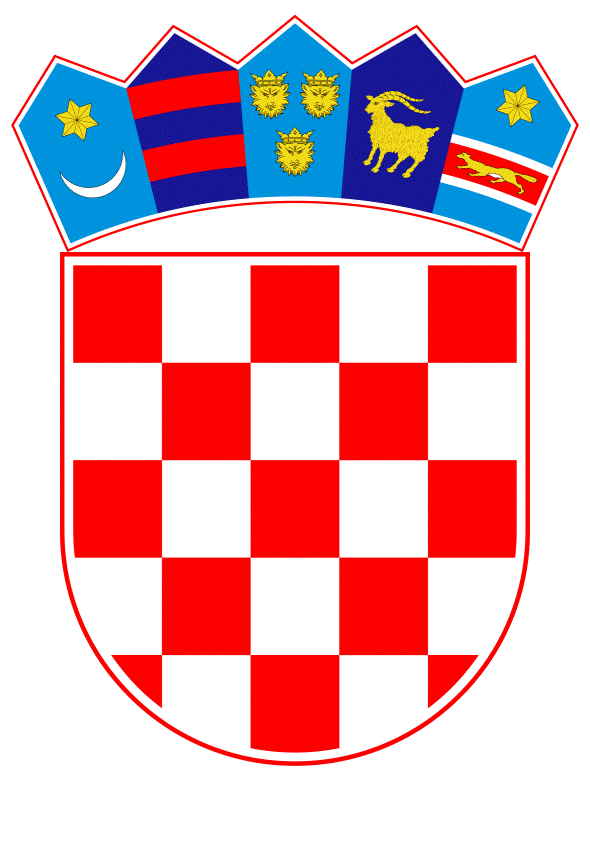 VLADA REPUBLIKE HRVATSKEZagreb, 31. ožujka2022.______________________________________________________________________________________________________________________________________________________________________________________________________________________________Banski dvori | Trg Sv. Marka 2  | 10000 Zagreb | tel. 01 4569 222 | vlada.gov.hr										PRIJEDLOGVLADA REPUBLIKE HRVATSKE                         	Na temelju članka 120. stavka 4., a u vezi s člankom 121. stavkom 1. Zakona o proračunu („Narodne novine“, broj 144/21), i na temelju članka 31. stavka 2. Zakona o Vladi Republike Hrvatske („Narodne novine“, broj 150/11, 119/14, 93/16 i 116/18), Vlada Republike Hrvatske je na sjednici održanoj ________________ 2022. godine donijelaO D L U K Uo davanju suglasnosti Općini Sveti Petar u Šumi za zaduženje kod Erste&Steiermärkische bank d.d., RijekaI.Daje se suglasnost Općini Sveti Petar u Šumi za zaduženje kod Erste&Steiermärkische bank d.d., Rijeka, u iznosu od 2.000.000,00 kuna, s rokom otplate kredita od deset godina (120 mjeseci, u redovnim kvartalnim ratama) po isteku počeka od dvanaest mjeseci, uz fiksnu godišnju kamatnu stopu od 1,10% i jednokratnu naknadu u visini 0,25% od iznosa odobrenog kredita.	Sredstva će se koristiti za financiranje kapitalnih projekata: Izgradnja i rekonstrukcija nerazvrstanih cesta, Uređenje zone sporta i rekreacije i Ulaganje u komunalnu infrastrukturu/javne zelene površine, sukladno Odluci Općinskog vijeća Općine Sveti Petar u Šumi o kreditnom zaduženju, KLASA: 403-01/21-01/01, URBROJ: 2163/03-02-02-21-1 od 20. prosinca 2021. godine.II.Radi ostvarenja zaduženja iz točke I. ove Odluke, zadužuje se Općina Sveti Petar u Šumi da izradi planove proračunske potrošnje za godine u kojima treba planirati sredstva za otplatu kredita.III.             Ova Odluka stupa na snagu danom donošenja. KLASA:URBROJ:  Zagreb,							   				PREDSJEDNIKmr. sc. Andrej PlenkovićOBRAZLOŽENJEOpćina Sveti Petar u Šumi podnijela je Ministarstvu financija zahtjev KLASA: 403-01/22-01/01, URBROJ: 2163/03-04-02-22-2 od 8. veljače 2022. za dobivanje suglasnosti Vlade Republike Hrvatske za zaduženje kod Erste&Steiermärkische bank d.d., Rijeka, u iznosu od 2.000.000,00 kuna, s rokom otplate kredita od deset godina (120 mjeseci, u redovnim kvartalnim ratama) po isteku počeka od dvanaest mjeseci, uz fiksnu godišnju kamatnu stopu od 1,10% i jednokratnu naknadu u visini 0,25% od iznosa odobrenog kredita.Sredstva će se koristiti za financiranje kapitalnih projekata: Izgradnja i rekonstrukcija nerazvrstanih cesta, Uređenje zone sporta i rekreacije i Ulaganje u komunalnu infrastrukturu/javne zelene površine, sukladno Odluci Općinskog vijeća Općine Sveti Petar u Šumi o kreditnom zaduženju, KLASA: 403-01/21-01/01, URBROJ: 2163/03-02-02-21-1 od 20. prosinca 2021. godine.Na temelju članaka 120. i 121. Zakona o proračunu (Narodne novine, br. 144/21), grad, općina i županija se mogu zadužiti za investiciju koja se financira iz njegova proračuna, ali godišnje obveze mogu iznositi najviše 20% ostvarenih prihoda u godini koja prethodi godini u kojoj se zadužuje, umanjenih za prihode iz članka 121. stavka 4. Zakona o proračunu.Ostvareni proračunski prihodi Općine Sveti Petar u Šumi u 2021. godini, umanjeni za prihode iz članka 121. stavka 4. Zakona o proračunu, iznosili su 3.616.076,00 kuna. Udio godišnjeg obroka (anuiteta) traženog kredita u ostvarenim prihodima iznosi 5,39%, a ako se tomu pribroje obveze iz prethodnih razdoblja, tada je ukupna obveza Općine 16,25%, što je u okviru Zakonom propisane granice. S obzirom na izneseno, Ministarstvo financija predlaže da Vlada Republike Hrvatske donese odluku o davanju suglasnosti za zaduženje Općine Sveti Petar u Šumi. Predlagatelj:Ministarstvo financijaPredmet:Prijedlog odluke o davanju suglasnosti Općini Sveti Petar u Šumi za zaduženje kod Erste&Steiermärkische bank d.d., Rijeka